KАРАР                                                                ПОСТАНОВЛЕНИЕ      О проведении экологических субботников по очистке, благоустройству и озеленению территорий населенных пунктовВо исполнении постановления главы администрации Гафурийского района Республики Башкортостан, в целях улучшения санитарно-экологической обстановки на территориях населенных пунктов сельского поселения Администрация сельского поселения Мраковский сельсовет муниципального района Гафурийский район Республики Башкортостан ПОСТАНОВЛЯЕТ:Провести в период с 01 апреля по 01 июня 2018 года экологические субботники по очистке, благоустройству и озеленению территорий населенных пунктов.Рекомендовать руководителям организаций и предприятий всех форм собственности совместно с общественными объединениями:принять меры по приведению в надлежащий порядок рабочих мест, общественных зданий, улиц, дорог, территорий населенных пунктов закрепленных за ними;обеспечить проведение экологических субботников по очистке и озеленению придомовых территорий, населенных пунктов, по благоустройству территорий объектов образования, здравоохранения, культурного досуга;предусмотреть проведение массовых мероприятий, посвященных здоровому образу жизни, экологической культуре.Рекомендовать руководителям организаций информировать Администрацию сельского поселения о работах, выполненных в рамках проведения экологических субботников. Информацию представлять каждую субботу до 12:00 часов по факс. 2-14-774. Организационному комитету по проведению экологических субботников подвести итоги работы по очистке, благоустройству и озеленению территорий населенных пунктов к 01 июня 2018 года. 5.  Контроль за исполнением настоящего постановления оставляю за собой. Глава сельского поселения                                               С.С.ЯрмухаметовПриложение №1 к постановлению Администрации сельского поселения Мраковский сельсовет муниципального района Гафурийский район Республики Башкортостанот 05 апреля 2018 года №10СоставОрганизационного комитета по проведению экологических субботниковпредседатель оргкомитета – Ярмухаметов С.С., глава сельского поселения;заместитель председателя оргкомитета – Романов С.Л., депутат Совета СП, директор МКОУ ООШ с.Мраковосекретарь оргкомитета – Векина В.Л.,  депутат Совета СП Члены оргкомитета:Петрова В.Е. – заведующий ФАП с.Мраково Андреева Л.Т.– начальник ОПС с.Мраково Ярмухаметова И.Х. – директор СДК с.МраковоДепутаты Совета СПСтаросты населенных пунктов«05» апрель  2018й.№ 10«05» апреля 2018г.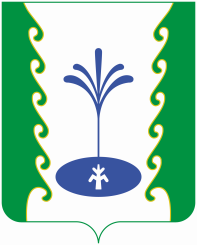 